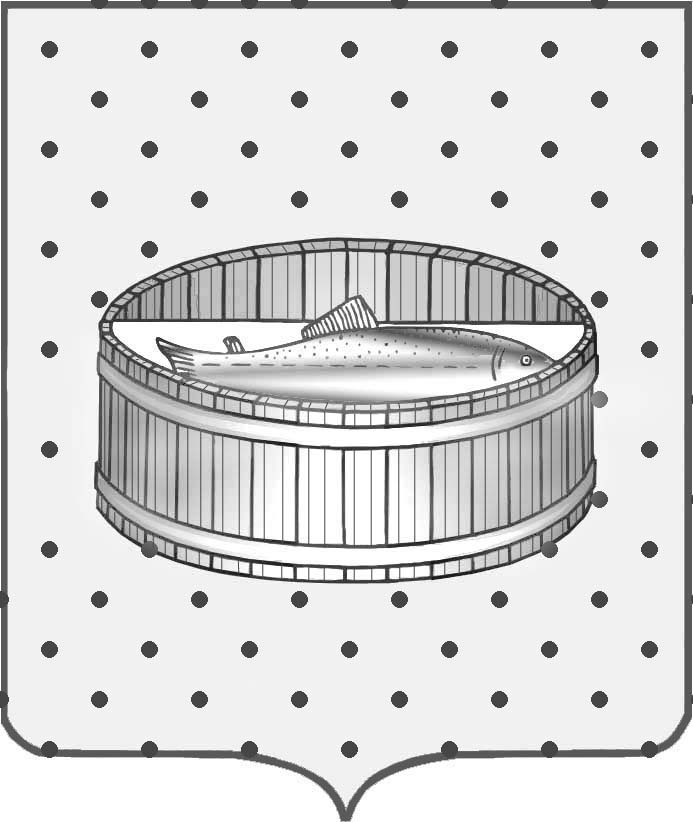 Ленинградская область                           Лужский муниципальный район Совет депутатов Лужского городского поселениятретьего созываРЕШЕНИЕ      16 февраля 2015 года    № 45                                                                          О передаче в безвозмездное пользование муниципального недвижимого имущества   На основании заявления главного редактора автономной некоммерческой организации  «Редакция газеты «Лужская правда»     Бекетовой Л.А., согласно  положению п. 3 ст. 17.1 Федерального закона           № 135-ФЗ от 26.07.2006 г. «О защите конкуренции», Совет депутатов  муниципального образования Лужское городское поселение Лужского муниципального района Ленинградской области  РЕШИЛ:1. Разрешить администрации Лужского муниципального района Ленинградской области заключить с автономной некоммерческой организацией  «Редакция газеты «Лужская правда» договор безвозмездного пользования сроком на 360 дней  на  нежилые помещения – кабинеты № 91, 92, 93, 96, расположенные  на первом этаже  нежилого  административного  здания по адресу: Ленинградская область, г. Луга, пр. Кирова, д. 73, - общей   площадью 109,3   кв. м,  для использования под офис редакции газеты «Лужская правда».2.  Контроль за исполнением решения оставляю за собой.Глава Лужского городского поселения,исполняющий полномочия председателя Совета депутатов	                                                                              В.Н. Степанов Разослано: КУМИ – 2, администрация ЛМР, АНО «Ред. газ. «Лужская правда»,                    прокуратура.